ГОРОДСКОЙ СОВЕТ  МУНИЦИПАЛЬНОГО ОБРАЗОВАНИЯ «ГОРОДСКОЙ ОКРУГ ГОРОД НАЗРАНЬ»№9/30-3		                                                                      от 26 апреля   2016 г. Об утверждении отчета о работе Контрольно-счетной палаты г. Назраньза 2015 годЗаслушав отчет председателя Контрольно-счетной палаты г.Назрань Аушева Магомета Абоевича о работе за 2015 год, руководствуясь Уставом г.Назрань, Городской  Совет  решил:1. Утвердить отчет о работе контрольно-счетного органа г. Назрань за 2015 год (прилагается).2. Опубликовать (обнародовать)  настоящее Решение в средствах массовой информации.Глава г. Назрань	А.М. ТумгоевПредседатель Городского совета	М.С. ПарчиевПриложение №1Утвержден Решением  Городского советаот 26.04.2016 г. № 9/30-3Основные показатели деятельности Контрольно-счетной палаты г.Назрань за 2015 год          Настоящий отчет о деятельности Контрольно-счетной палаты г.Назрань подготовлен в соответствии со статьей 19 Федерального закона от 7 февраля 2011 года № 6-ФЗ «Об общих принципах организации и деятельности контрольно-счетных органов субъектов Российской Федерации и муниципальных образований».   В соответствии со статьей 26 Устава г.Назрань Контрольно-счетная палата г.Назрань входит в структуру органов местного самоуправления г.Назрань.           В соответствии со статьей 3 Положения «О контрольном органе муниципального образования «Городской округ город Назрань» утвержденного Решением Городского совета муниципального образования «Городской округ город Назрань» от 29 ноября 2011г. № 27/182-1 Контрольно-счетная палата г.Назрань является постоянно действующим органом внешнего муниципального финансового контроля.          Контрольно-счетная палата г.Назрань обладает правами юридического лица, организационной и функциональной независимостью и осуществляет свою деятельность самостоятельно.           Контрольно-счетная палата г.Назрань с 14 мая 2012 года является членом союза муниципальных контрольно-счетных органов.           Штат Контрольно-счетной палаты г.Назрань в 2015 году укомплектован в соответствии со штатным расписанием утвержденного Решением Горсовета г.Назрань № 2/10-2 от 29 декабря . Все сотрудники КСП г.Назрань имеют высшее образование и стаж муниципальной службы.          Финансовое обеспечение деятельности КСП г.Назрань в 2015 году составило 1978,8 тыс.рублей. 	Реализуя установленные Положением «О контрольном органе г.Назрань» и Федеральным законом от 7 февраля 2011 года № 6-ФЗ полномочия, Контрольно-счетная палата г.Назрань осуществляла контрольно-ревизионную, экспертно-аналитическую, информационную и иные виды деятельности.          В отчетном периоде Контрольно-счетная палата осуществляла свою деятельность на основании плана работы на 2015г., согласованного с Главой г.Назрань, руководствуясь принципами законности, объективности, эффективности, независимости и гласности.	В 2015 году планировалось проведение 15 контрольных мероприятий. Из запланированных контрольных мероприятий выполнены все.	Количество объектов, охваченных при проведении контрольных мероприятий – 9, в том числе, - органов местного самоуправления-5:       - администрация г. Назрань,       -администрации Центрального, Альтиевского, Гамурзиевского и Насыр-Кортского административных округов г. Назрань,- муниципальных учреждений -4:          - Городской дворец культуры г.Назрань,          - Детская художественная школа г.Назрань,          - Детская школа искусств г.Назрань,          -Назрановская городская общественно-политическая газета "Голос Назрани", что на 4 мероприятий больше чем за АППГ, что составляет 37,0 %. Доля органов местного самоуправления в количестве проверенных объектов составляет 56 %, за АППГ- 40%. Объем проверенных бюджетных средств увеличился с 457903,3 тыс.рублей в 2014 году до 811741,3 в 2015 году, что больше на 353838,0 тыс.рублей и составляет 43,6%.           Наблюдается повышение по экспертно-аналитической деятельности и гласности в работе КСП г.Назрань. Так в 2015 году подготовлено заключений по проектам нормативных правовых актов органов местного самоуправления 7, за АППГ- 5, повышение составляет 28,6 %, количество публикаций в СМИ в 2015 году 5, за АППГ- 5.	В ходе проверок выявлено нарушений в 3 муниципальных учреждениях, на общую сумму 512 тыс. рублей, неэффективного использования бюджетных средств. Также при проведении контрольного мероприятия совместно с прокуратурой г.Назрань выявлено 1 нарушение в администрации Центрального административного округа г. Назрань – нецелевое использование бюджетных средств, на общую сумму 5 490,0 тыс.руб. По данному факту было возбуждено уголовное дело. Глава администрации был привлечен к уголовной ответственности. По итогам данной проверки было принято решение о расторжении трудовых договоров с гражданами, нанятых по контракту, сверх установленного штата.            Кроме того, выявлены нарушения: учета и отчетности, в составлении авансовых отчетов, которые были устранены в ходе проверок.	По результатам проведенных проверок составлено 15 актов, направлено 5 представлений и 3 письма руководителям муниципальных учреждений с рекомендациями по устранению выявленных недостатков. По направленным представлениям все предложения реализованы.         	В 2015 году Контрольно-счетной палатой подготовлено заключение по результатам внешней проверки годового отчета об исполнении бюджета г.Назрань за 2014 год, а также на проект решения Городского совета о бюджете г.Назрань на 2016 год.		 	В отчетном периоде Контрольно-счетной палатой в целях приведения отдельных положений муниципальных нормативных правовых актов в соответствие с требованиями Федерального законодательства были подготовлены проекты Решений о внесении соответствующих изменений:- в Устав г.Назрань,		- в Положение «Об оплате труда депутатов, работающих на постоянной основе, членов выборных органов местного самоуправления, выборных должностных лиц местного самоуправления, муниципальных служащих в органах местного самоуправления   муниципального образования  «Городской округ город Назрань»,- в Положение «О земельном налоге»,- в Положение «О налоге на имущество физических лиц».          Из 7 разработанных контрольно-счетной палатой проектов в отчетном периоде принято 5.	Контрольно-счетная палата информировала Главу г.Назрань о результатах проводимых контрольных мероприятий.		Сотрудниками контрольно-счетной палаты систематически изучаются законодательные и нормативные правовые акты, необходимые для осуществления возложенных на них полномочий, а так же опыт работы контрольно-счетных органов.	В соответствии с приоритетными направлениями деятельности контрольного органа в 2015 году регламент работы контрольного органа был приведен в соответствие с требованиями Федерального закона от 7 февраля 2011 года № 6-ФЗ; подготовлены и утверждены стандарты внешнего муниципального финансового контроля для проведения контрольных и экспертно-аналитических мероприятий; оформлена собственная страница на сайте Городского совета, где размещена вся нормативно-правовая база и результаты  деятельности КСП.          Первоочередной задачей на 2016 год остается повышение эффективности деятельности контрольного органа при осуществлении внешнего муниципального финансового контроля.ПредседательКонтрольно-счетной палаты г.Назрань                                                                        М.А.АушевРЕСПУБЛИКА                                                                             ИНГУШЕТИЯ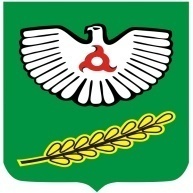                              ГIАЛГIАЙ                	                 РЕСПУБЛИКАРЕШЕНИЕ№п/пПоказатели1. Правовой статус КСО, численность и профессиональная подготовка сотрудников1. Правовой статус КСО, численность и профессиональная подготовка сотрудников1. Правовой статус КСО, численность и профессиональная подготовка сотрудников1.1Юридическое лицо в структуре органов местного самоуправления+1.2Фактическая численность сотрудников КСО 31.3Численность сотрудников, имеющих высшее профессиональное образование31.4Численность сотрудников, имеющих средне-специальное образование01.5Численность сотрудников, прошедших обучение по программе повышения квалификации за последние три года22. Контрольная деятельность2. Контрольная деятельность2. Контрольная деятельность2.1Количество проведенных контрольных мероприятий152.1.1 в том числе по внешней проверке отчёта об исполнении бюджета и бюджетной отчётности главных администраторов бюджетных средств12.1.2в том числе по аудиту в сфере закупок52.2Количество объектов, охваченных при проведении контрольных мероприятий (ед.) , в том числе:92.2.1 органов местного самоуправления52.2.2 муниципальных учреждений42.3Объем проверенных средств, всего, тыс. руб., в том числе:2.3.1 объем проверенных бюджетных средств, тыс. руб.811741,32.3.2.объем проверенных бюджетных средств по аудиту в сфере закупок, тыс. руб.481405,82.4Количество актов составленных по результатам КМ15Справочно:Справочно:Справочно:Объем расходных обязательств, утвержденных в бюджете муниципального образования на 2014 год, тыс. руб.811741,32.5Выявлено нарушений и недостатков, всего, тыс. руб., в том числе:5 490,02.5.1 нецелевое использование бюджетных средств5 490,03. Экспертно-аналитическая деятельность3. Экспертно-аналитическая деятельность3. Экспертно-аналитическая деятельность3.1Количество проведенных экспертно-аналитических мероприятий, всего, в том числе:73.1.1 подготовлено заключений по проектам нормативных правовых актов органов местного самоуправления, из них:73.1.2.проведено мероприятий по аудиту в сфере закупок33.2 количество подготовленных КСО предложений 73.3 количество предложений КСО, учтенных при принятии решений54. Реализация результатов контрольных и экспертно-аналитических мероприятий4. Реализация результатов контрольных и экспертно-аналитических мероприятий4. Реализация результатов контрольных и экспертно-аналитических мероприятий4.1Направлено представлений 54.3Устранено финансовых нарушений, тыс. руб., в том числе:1/5557,04.3.1 возмещено средств в бюджет04.4.Справочно:4.4.1Привлечено к дисциплинарной ответственности, чел.14.4.2Направлено материалов в правоохранительные органы14.4.3Количество возбужденных по материалам КСО уголовных дел 15. Гласность5. Гласность5. Гласность5.1Количество публикаций в СМИ, отражающих деятельность КСО55.2наличие страницы на сайте Городского совета (nazran-gorsovet@yandex.ru)+6. Финансовое обеспечение деятельности контрольно-счетного органа6. Финансовое обеспечение деятельности контрольно-счетного органа6. Финансовое обеспечение деятельности контрольно-счетного органа6.1Затраты на содержание КСО в 2015 году, тыс. руб. (факт)1978,8Справочно:Справочно:Справочно:КСО является членом союза муниципальных КСО РФ (СМКСО) да